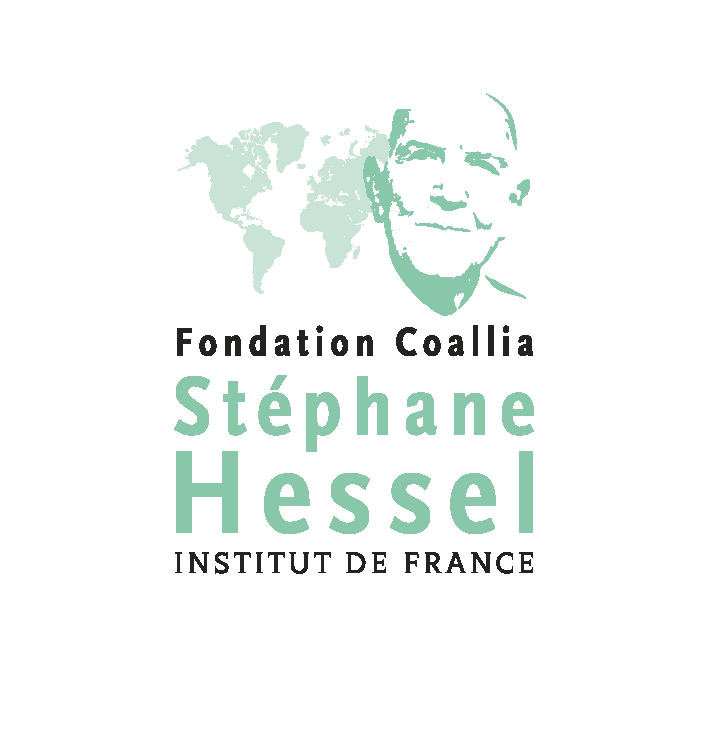 APPEL À PROJETS DE SOLIDARITE INTERNATIONALE DOSSIER DE CANDIDATURE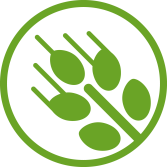 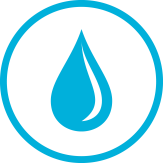 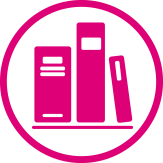 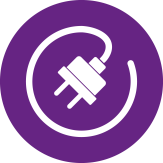 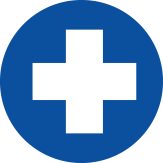 I – Identification de la structure porteuse du projetStructure porteuse du projetNom : 	Adresse : 	Code postal : 	Ville : 	Téléphone :	Site internet : 	Responsable du projet Nom : 	Prénom : 	Téléphone :	Courriel : 	Représentant légal de la structure : Nom : 	Prénom : 	Téléphone :	Courriel : 	II - Résumé du projetIntitulé du projet : 	Lieu de réalisation : (ville, département, établissement)	Période de réalisation du projet : 	Résumé du projet (1500 caractères maximum) : 	Coût total du projet : 	III - Description détaillée du projetChaque dossier doit être accompagné d’une description détaillée du projet (20 000 caractères maximum). La trame déclinée ci-dessous vous est proposée à titre d’exemple et peut être reprise de façon non exhaustive. Il appartient à chaque candidat de décrire au mieux son projet. Les présentations peuvent être complétées par tout document ou illustration servant la compréhension du projet.1- Contexte du projet - Description du lieu de réalisation du projet - Origine de l’action et identification de la problématique (diagnostic, besoins)- Fonctionnement et organisation du cadre de réalisation du projet- Présentation des bénéficiaires de l’action2- Contenu du projet- Objectif poursuivis- Actions envisagées (modalités concrètes) - Moyens mis en œuvre- Cohérence du projet avec les politiques publiques- Calendrier de mise en œuvre- Résultats attendus3 – BudgetPrésenter le budget du projet et transmettre un plan de financement détaillé (coûts de mise en œuvre et de fonctionnement du projet).4- Partenaires associés au projetÉtablir une liste détaillée des partenaires du projet en présentant la nature de leur contribution et leur rôle.5 - Évaluation du projet Préciser les modes d’évaluation du projet envisagés (qualitatifs et quantitatifs).6 – Pièces à joindre obligatoirement au dossierLe dossier de candidature doit être constitué : Le dossier de candidature complété et dûment daté et signé par l’association d’une description détaillée du projet dactylographiée du budget et d’un plan de financement détaillé accompagné des devis inhérents à la réalisation du projet.le cas échéant, d’une copie des titres de propriété des terrains de réalisation des projetsd’une liste détaillée des coordonnées et des partenaires du projet indiquant la nature de leurs contributions.d’une copie des statuts de l’associationd’un justificatif de déclaration à la préfecture d’un compte-rendu d’activité et comptes financiers de la dernière année d’une déclaration sur l’honneur de la régularité de l’association vis-à-vis de l’Administration et de sa conformité aux obligations légalesd’un relevé d’identité bancaire ou postalTout dossier incomplet ou parvenu hors délai ne sera pas retenu. Aucun dossier ne sera retourné après instruction.IV – Engagement et signatureJe soussigné(e) [nom, prénom du représentant légal de la structure]	En qualité de représentant légal de 	, structure porteuse du projet de	avec lequel nous concourrons à l’appel à projets de solidarité internationale de la Fondation Coallia Stéphane Hessel - Institut de France, certifie l’exactitude des renseignements transmis.J’assure avoir pris connaissance du règlement du présent appel à candidatures et l’accepter.